Managua, 20 de abril 2016.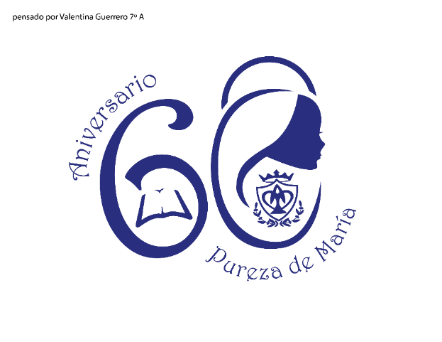 Apreciados padres de familia,Les saludamos en este tiempo pascual, al concluir este primer corte evaluativo.Queremos agradecer en primer lugar su participación y colaboración en nuestra KERMESSE anual, gracias a Dios y a ustedes gozamos de un ambiente familiar y pudimos compartir como comunidad educativa.Como es de todos conocido, este próximo 23 de abril estaremos cumpliendo 146 años de la entrada de MADRE ALBERTA al Colegio de la Pureza. Desde ese día la Pureza ha ido creciendo y extendiéndose por todo el mundo. Damos gracias a Dios por formar parte de esta familia.Con este motivo el viernes 22, dentro de nuestra jornada de clases, tendremos algunas actividades para recordar y celebrar, por esta razón es día de uniforme de gala para todos los alumnos.La próxima semana estaremos entregando los resultados de la primera evaluación a los padres de familia, en este encuentro tendremos un momento de oración, de formación y de información. Las realizaremos en el siguiente calendario:Martes 26 de abril, 7 a.m.	Padres de familia de Educación Primaria.Martes 26 de abril, 12 m.	Padres de familia de Educación Inicial.Miércoles 27 de abril, 7 a.m.	Padres de familia de Educación Secundaria.	Para poder recibir el informe de notas, es requisito estar solvente al mes de abril inclusive, y haber cancelado a más tardar el día lunes 25 de abril. Todas las familias que no puedan ponerse al día en sus pagos en la fecha establecida, y lo hagan en días posteriores, podrán pasar a recoger los boletines de sus hijos por Secretaría a partir del jueves 28, en horarios de oficina, presentando el recibo de cancelación de los pagos.	Asimismo queremos hacer de su conocimiento que ya hemos iniciado las clases extraescolares, sin embargo todavía durante esta semana estamos recepcionando inscripciones, siendo el último día para inscribirse el viernes 22 de abril.	Cualquier duda, les rogamos se acerquen al colegio o hagan sus consultas en las dependencias destinadas para ello.	Esperamos contar con su asistencia a estos encuentros, recordemos que la educación de sus hijos es una labor compartida.	Atte.,	La Dirección---------------------------------------------------------------------------------------------------------------------------------------------------------Managua, 20 de abril 2016.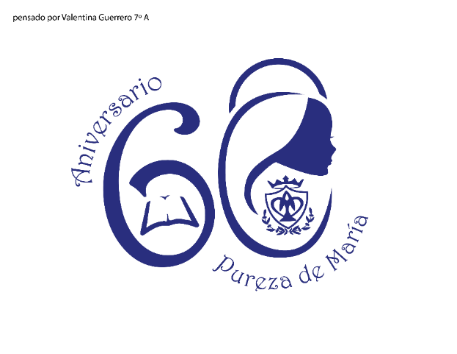 Apreciados padres de familia,Les saludamos en este tiempo pascual, al concluir este primer corte evaluativo.Queremos agradecer en primer lugar su participación y colaboración en nuestra KERMESSE anual, gracias a Dios y a ustedes gozamos de un ambiente familiar y pudimos compartir como comunidad educativa.Como es de todos conocido, este próximo 23 de abril estaremos cumpliendo 146 años de la entrada de MADRE ALBERTA al Colegio de la Pureza. Desde ese día la Pureza ha ido creciendo y extendiéndose por todo el mundo. Damos gracias a Dios por formar parte de esta familia.Con este motivo el viernes 22, dentro de nuestra jornada de clases, tendremos algunas actividades para recordar y celebrar, por esta razón es día de uniforme de gala para todos los alumnos.La próxima semana estaremos entregando los resultados de la primera evaluación a los padres de familia, en este encuentro tendremos un momento de oración, de formación y de información. Las realizaremos en el siguiente calendario:Martes 26 de abril, 7 a.m.	Padres de familia de Educación Primaria.Martes 26 de abril, 12 m.	Padres de familia de Educación Inicial.Miércoles 27 de abril, 7 a.m.	Padres de familia de Educación Secundaria.	Para poder recibir el informe de notas, es requisito estar solvente al mes de abril inclusive, y haber cancelado a más tardar el día lunes 25 de abril. Todas las familias que no puedan ponerse al día en sus pagos en la fecha establecida, y lo hagan en días posteriores, podrán pasar a recoger los boletines de sus hijos por Secretaría a partir del jueves 28, en horarios de oficina, presentando el recibo de cancelación de los pagos.	Asimismo queremos hacer de su conocimiento que ya hemos iniciado las clases extraescolares, sin embargo todavía durante esta semana estamos recepcionando inscripciones, siendo el último día para inscribirse el viernes 22 de abril.	Cualquier duda, les rogamos se acerquen al colegio o hagan sus consultas en las dependencias destinadas para ello.	Esperamos contar con su asistencia a estos encuentros, recordemos que la educación de sus hijos es una labor compartida.	Atte.,	La Dirección